Cahier des charges pour la réalisation de mesures de forme et rugosité de composants optiques Objectif du document Ce document constitue le cahier des charges à remplir pour demander des mesures de forme et de rugosité de surface de composants optiques réalisées au sein de la plateforme technologique POLARIS du LAM. Moyens et types de mesure réalisables Les moyens de mesures de la plateforme POLARIS sont décrits dans le document « POLARIS Technological Facility: Optical Metrology tools » (référence LAM.PTF.NOT.1066). La plateforme technologique POLARIS du LAM comprend plusieurs interféromètres (Möller-Wedel V-100, ESDI H1000,…), un microscope interférentiel (Wyko NT9100) et un microscope confocal chromatique (STIL Micromesure 2) permettant de mesurer une grande variété de forme et de rugosité de surface optiques avec une grande précision. Cahier des charges des mesures de forme et rugosité requises Le formulaire ci-dessous permet de détailler la demande de mesure. N’hésitez pas à ajouter des schémas, photos, plans et autres informations non mentionnées dans ce document qui semblent importantes pour réaliser la mesure. Informations généralesComposant à mesurer* Possibilité de réaliser des mesures en salle propre ISO5. Paramètres des mesures** Possibilité de réaliser des mesures sous vide cryogénique à l’azote liquide (~80K). 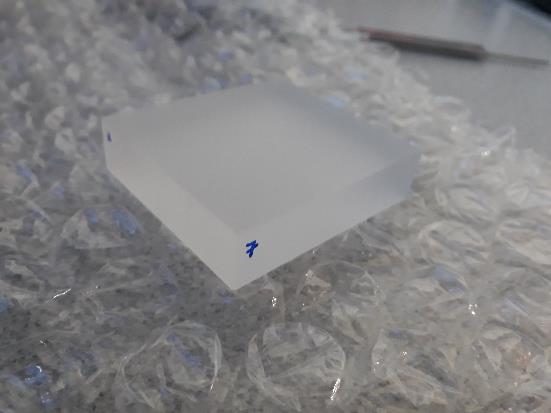 Nom du projetMOSAIC NIR-Cam ProtoDemandeurZalpha Challita / Johan FloriotDate de la demande10 / 11 / 2022Date de réalisation souhaitéeDate à partir du 25 / 11 / 2022Désignation / RéférenceEprouvettes Silice Fondue / Plan MOS-33421 – 9003 DDFabricant / FournisseurOPA - OPTICADFormePlan – plan Dimensions60 x 55 x épais. 15 mmPoids110 g par pièce / 15 pièces mais seulement quelques-unes (par ex. 3 ou 5) peuvent être mesurées sur les 2 facesMatériau(x) / traitement de surfaceSilice 7980 5F CorningMonture mécanique fournie ? Si oui : dimensions / interfaces ? Non fournie (non utile, une seule face fonctionnelle, peut reposer sur l’autre face plane)Niveau de propreté requis ? *Idéalement ISO 8 ou ISO 7 mais les pièces seront nettoyées de toute façon.Zone(s) de l’élément optique à mesurer (position, dimensions) pour les mesures de formeNA (pas de mesures de forme)Résolution spatiale pour les mesures de formeNA (pas de mesures de forme)Zone(s) de l’élément optique à mesurer (position, dimensions) pour les mesures de rugositéIdéalement 4 zones réparties en carrée pour représenter les 4 zones qui accueilleront des plots de colle.Résolution spatiale pour les mesures de rugositéRugosité à vérifier : équivalent D91, soit mieux que Ra 0.5 µm (moyenne arithmétique)Mesure en froid ? Si oui, température requise ? **Non